ТИК Троснянского района Орловской области Члены участковых избирательных комиссий избирательных участков № 668 и 669 совместно с представителями ОМВД России по Троснянскому району провели тренировку по практической отработке алгоритмов действий по обеспечению безопасности в случае возникновения чрезвычайных ситуаций и других нештатных ситуаций на избирательных участках, в том числе, по отработке действий при поступлении сигнала о заложенном взрывном устройстве на избирательном участке на базе УИК № 668, размещенной в здании Троснянского РДК.
Члены участковых комиссий отработали распределение обязанностей
в случае принятия решения об эвакуации при проведении голосования на выборах, назначенных на 10 сентября 2023 года. 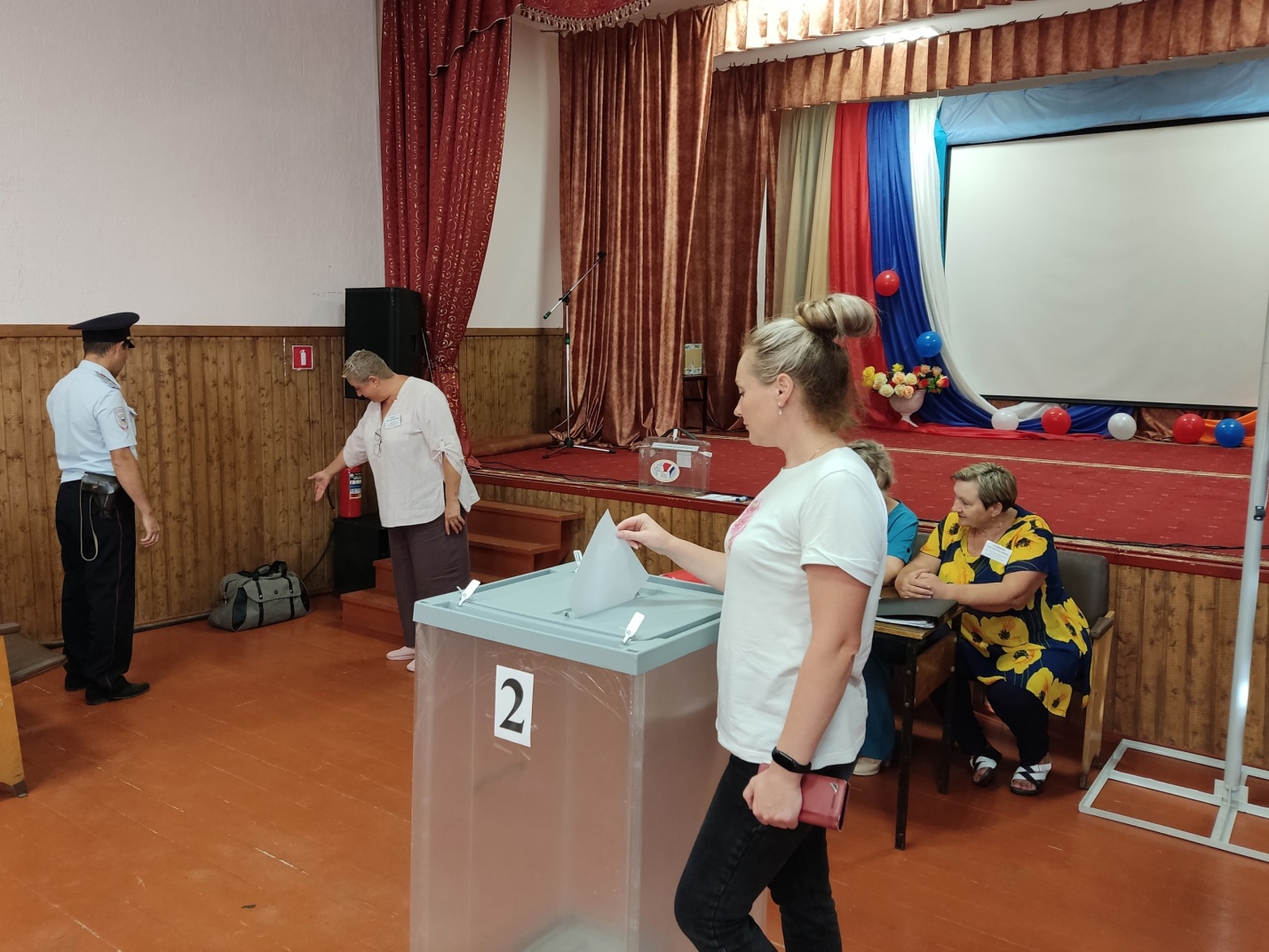 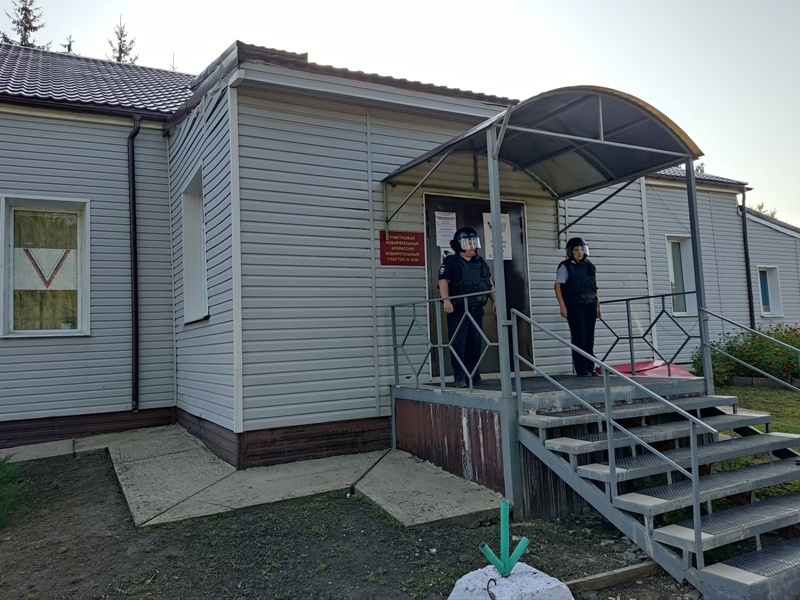 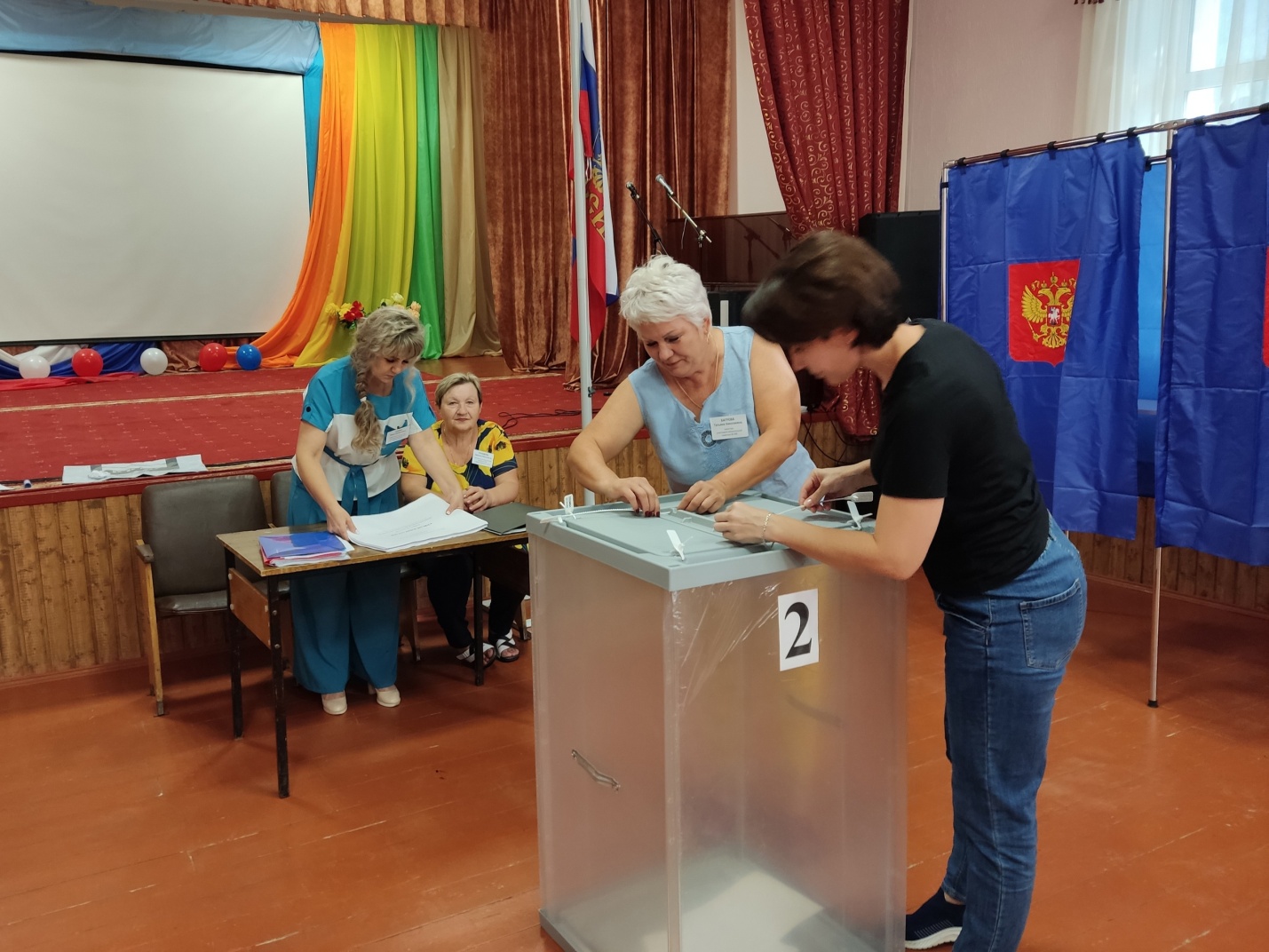 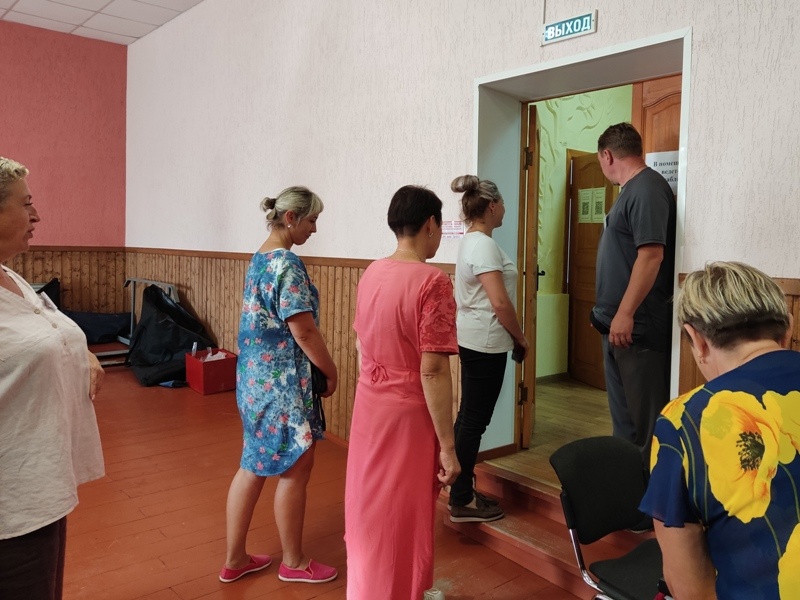 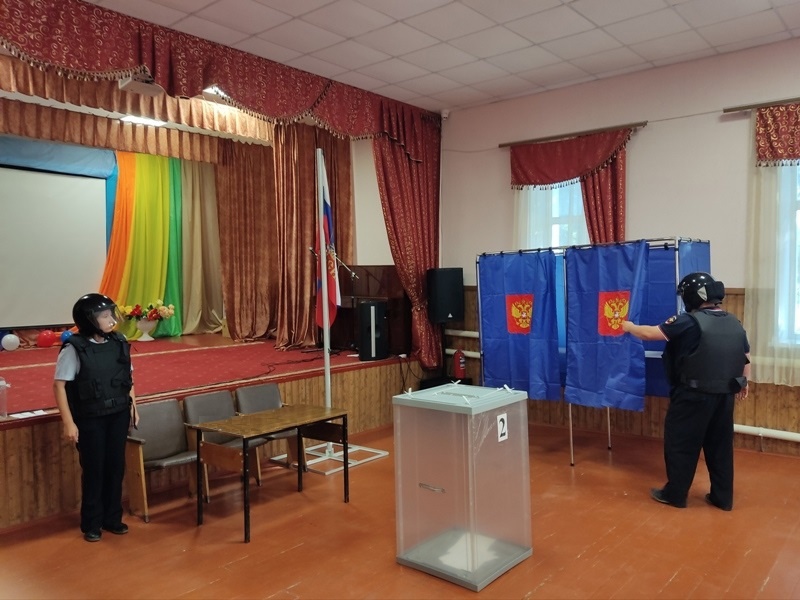 